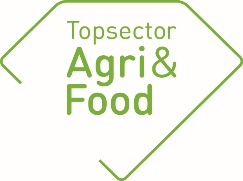 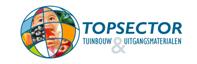 Algemene gegevensAlgemene gegevensPPS-nummerTKI-AF 18153TitelOptimalisering gezamenlijk grondgebruik akkerbouw en melkveehouderijThemaKlimaatneutrale voedingssystemenUitvoerende kennisinstelling(en)WURProjectleider onderzoek (naam + emailadres)Wim van Dijkwim.vandijk@wur.nlPenvoerder (namens private partijen)Edwin de Jongh (Brancheorganisatie Akkerbouw)Adres projectwebsitehttps://www.wur.nl/nl/Onderzoek-Resultaten/Onderzoeksprojecten-LNV/Expertisegebieden/kennisonline/Optimalisering-gezamenlijk-grondgebruik-akkerbouw-en-veehouderij.htm Startdatum1-7-2019Einddatum30-6-2020Goedkeuring penvoerder/consortium De jaarrapportage dient te worden besproken met de penvoerder/het consortium. De TKI’s nemen graag kennis van eventuele opmerkingen over de jaarrapportage.Goedkeuring penvoerder/consortium De jaarrapportage dient te worden besproken met de penvoerder/het consortium. De TKI’s nemen graag kennis van eventuele opmerkingen over de jaarrapportage.De penvoerder heeft namens het consortium de jaarrapportage x goedgekeurd niet goedgekeurdEventuele opmerkingen over de jaarrapportage:Inhoudelijke samenvatting van het projectInhoudelijke samenvatting van het projectProbleemomschrijvingIn veel landbouwregio’s in Nederland wordt er samengewerkt tussen akkerbouwers en melkveehouders, waarbij grondruil vaak onderdeel is van de samenwerking. Vaak leidt dit er toe dat grasland en akkerbouwgewassen gaan mee roteren in de vruchtwisseling op beide bedrijven. Recente projecten op dit gebied laten zien dat het grondgebruik in de samenwerking niet altijd optimaal is: het resterende aandeel blijvend grasland is onnodig laag waardoor de koolstofopslag in de bodem daalt, de risico’s van stikstofverliezen zijn onnodig hoog en de risico’s voor de bodemgezondheid worden onvoldoende onderkend.Doelen van het projectOptimalisering van de vruchtwisseling op zowel het akkerbouw- als melkveebedrijf in situaties van grondruil tussen beide bedrijven met het oog op economie, organische stofvoorziening, stikstofbenutting, biodiversiteit, broeikasgasemissies en bodemgezondheid.Dit wordt gedaan via een deskstudie waarin voor een aantal regio’s de huidige situatie van samenwerking wordt vergeleken met een aantal varianten ter optimalisering van het gezamenlijk grondgebruik.Er wordt intensief samengewerkt met de PPS Bouwplannen onder klimaatverandering en eiwittransitie (TKI-AF 18154)ResultatenResultatenBeoogde resultaten 2019Vaststelling van referentiebouwplannen en varianten voor de vier betreffende regio’s (noordoostelijk zand- en dalgrondgebied, zuidoostelijk zandgebied, centrale zeeklei en zuidwestelijke zeeklei).Behaalde resultaten 2019Door de relatief late goedkeuring en start in 2019 was het wegens capaciteitsgebrek niet mogelijk al het geplande werk in 2019 uit te voeren. De definitieve vaststelling van de varianten is daarom doorgeschoven naar 2020. Wel zijn in 2019 gesprekken gevoerd met adviseurs en bedrijfsleiders van proefbedrijven om een beeld te krijgen van de huidige situatie van samenwerking en welke varianten daarop interessant zijn om mee te nemen in de evaluatie.Beoogde resultaten 2020Definitieve vaststelling bouwplanvariantenEvaluatie van de bouwplanvarianten met gezamenlijk grondgebruik m.b.t. economie, bodemgezondheid, organische stof aanvoer en broeikasgasemissies.Rapportage van bouwplanberekeningen (NL rapport)VakbladartikelPresentatieOpgeleverde producten in 2019 (geef de titels en/of omschrijvingen van de producten / deliverables of een link naar de producten op de projectwebsite of andere openbare websites)Wetenschappelijke artikelen:Externe rapporten:Artikelen in vakbladen:Inleidingen/posters tijdens workshops, congressen en symposia:Inleiding over samenwerking akkerbouw en melkveehouderij op internationaal symposium “Socio-economics of soil quality” in Wageningen op 15-16 oktober 2019. TV/ Radio / Social Media / Krant:Overig (Technieken, apparaten, methodes etc.):